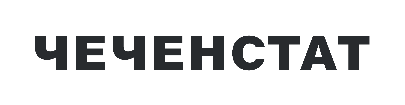 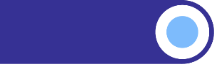  ФИНАНСОВЫЕ  РЕЗУЛЬТАТЫ  ДЕЯТЕЛЬНОСТИ   ОРГАНИЗАЦИЙ  В ЯНВАРЕ  2024 ГОДА 1)             Сальдированный финансовый результат (прибыль минус убыток) организаций  (без субъектов малого предпринимательства, банков, страховых организаций                                       и государственных (муниципальных) учреждений) в 2023 году,   по предварительным данным, в действующих ценах, составил 610,5 млн рублей убытка.        1 Темпы изменения сальдированного финансового результата отчетного периода  по сравнению с соответствующим периодом предыдущего года рассчитаны по сопоставимому кругу организаций; с учетом корректировки данных соответствующего периода предыдущего года, исходя из изменений учетной политики, законодательных актов и др.                               в соответствии с методологией бухгалтерского учета. Прочерк означает, что в одном или обоих  сопоставляемых периодах  был получен  отрицательный сальдированный финансовый результат    …Данные не публикуются  в целях обеспечения конфиденциальности первичных статистических данных, полученных                       от организаций в соответствии с Федеральным законом от  29.11.07 г. №282-ФЗ «Об официальном статистическом учете                      в системе государственной статистики в Российской Федерации» (п.5 ст.4; п.1 ст. 9)Сальдированный финансовый результат Сальдированный финансовый результат в том числе убыток: в том числе убыток: 
Млн. рублейв % к январю2023г.сумма 
убытка,
млн.  рублейудельный 
вес
убыточных
организацийВсего по республике-610,5-1634,625,0   в том числе организации с       основным видом деятельности:сельское, лесное хозяйство,     охота, рыболовство и рыбоводство-22,8-…50,0добыча полезных ископаемых…---обрабатывающие  производства 209,2--16,7обеспечение электрической энергией, газом и паром; кондиционирование воздуха-1387,2-1405,144,4водоснабжение; водоотведение, организация сбора и утилизации отходов, деятельность по ликвидации загрязнений-4,3-8,521,1строительство107,8100,5…5,3торговля оптовая и розничная; ремонт автотранспортных средств и мотоциклов375,4в 2,9р35,023,1транспортировка и хранение210,6139,3…28,6деятельность в области информации и связи-86,0-…33,3деятельность по операциям с недвижимым имуществом-7,6-…16,7прочие виды деятельности-2,5-8,948,2